〇８／１０（土）１０：００～屋外除草〇９／１０（火）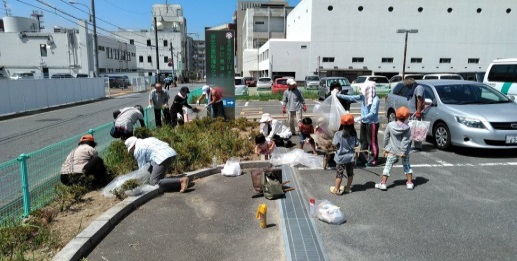 〇８／９（金）９：３０～　　　　　　　　堺関分教会*８月は会場が堺関分教会です。お間違えのないようにお願い致します。★女鳴り物のメンテナンスもありますので、どうぞ持ち込んで下さい。〇8/30教務支庁　 13:00～〇9/16山陽大教会13:00～*まだ参加されていない方は是非ご参加下さい。〇8/11(日)１３:30～1５:30〇小門海分教会★参加の方はできれば事前連絡をお願い致します。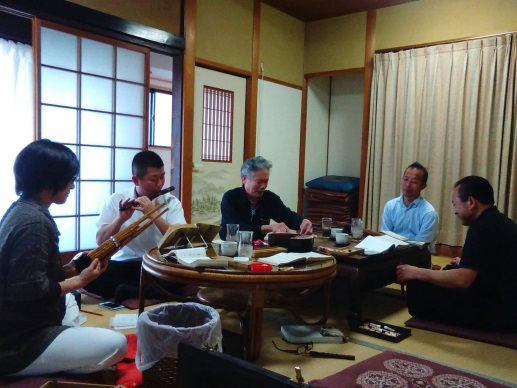 〇８／２８（水）９：００受付　　　　　　１０：００～１５：００〇教務支庁〇記念講話：崎田はつえ先生　　　　　　（山陽・豊筑分教会長）〇参加御供：１，０００円〇申込締切：８／１５小門海・林まで〇８月支部例会で詳細を決めます。〇９／２８（土）ブロック毎に教会長路傍講演とにをいがけ〇９／２９（日）午前：支部一斉神名流し午後：感話大会2～3名　　　 BBQ(馬関分)〇９／３０（月）教区一斉ひのきしんデー（山口宇部医療センター）　*ブロック毎に車乗り合わせ　*移動献血車来ます。採血のご協力お願いします。〇「西徳心分教会拠点」  ８/15(木)13:30～〇「下関駅」８/19(月)1３:３0～　ねりあい14:30～廣関〇「下関駅」　８/３１(土)10:00～★持参品：自教会名入りパンフレット　　　　　お茶等の水分★お問い合わせ先・廣関：近藤栄一070-1542-3390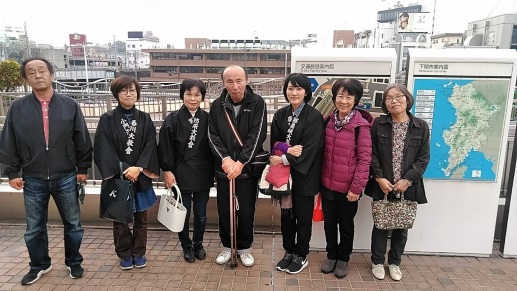 〇10/26(土)～10/27（日）〇下関9時頃発　　　27日は夜9時頃着〇往復5,000円　片道3,000円〇詳細は9/7例会で〇8/29（木）10:30集合　　　　　　　　　　　　　　　　　11:00～15:00予定〇山口南総合センター体育館〇昼食と飲み物は各支部で用意〇スポーツ保険加入の関係上、8/15までに申込